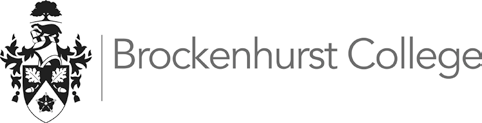 JOB DESCRIPTIONPOST:	Lecturer in EngineeringGRADE:	Main Lecturer Pay scale, Points 3 - 15SALARY:	On a point within the range. Salaries are reviewed annually.PURPOSE OF THE POST:	To continually improve the learning experience and achievement of students through effective teachingRESPONSIBLE TO:	Head of Curriculum  The postholder will be required to:TEACHING AND LEARNING1.         Teach on courses as agreed with the Head of Curriculum to give an inspirational experience to all learner groups.2.         Safeguard and facilitate pastoral support where necessary to keep students safe and drive the very best outcomes and progression beyond/within the curriculum area.3.         Prepare and mark student work to provide constructive feedback that drives rates of progress and achievement. 4.	Robustly track and monitor progress towards individual targets.5.	When required, provide progress reports to parents/carers in line with assessment and reporting cycle.6.         Work closely with other colleagues to respond to the needs of students.7.          Pay due attention to the principles of inclusive learning including:individual learning styles and prior attainment;support for students with SEND;stretch and challenge for all learner groups based upon their start points;general resources, including the use of Information Learning Technology.8.         Contribute to the design, delivery and future planning and development of the curriculum.9.         Contribute to the teaching/learning resource bank for the relevant subject/course.10.         Maintain an up-to-date knowledge of developments in the relevant subject/sector.11.       Develop and maintain effective external links related to the delivery of the subject/course and represent the College at relevant meetings.12.       Organise and participate in relevant educational visits and enrichment opportunities.13.       Attend and contribute to relevant meetings, including Enrolment/Open Events and Parents’ Evening, as appropriate.14.       Advise and assist the Head of Curriculum and other team members in all matters related to the delivery of subject specialisms. Act as Course Leader, when requested.QUALITY ASSURANCE15.           Participate, as a team member, in the development of teaching methods and strategies towards an ethos of continuous improvement.16.           Contribute to the self-assessment process and take responsibility for relevant actions and targets in the development plan for the curriculum area.17.           Participate in the College’s lesson observation scheme.18.           Undertake professional development and training to contribute to individual and College development. OTHER19.           Undertake such duties as may be reasonably requested from time to time.The Postholder will:Give a high profile to equality of opportunity in all areas of activity, including compliance with the Equal Opportunities policy.Ensure compliance with the Disability Statement, including the need to notify HR of any changes in circumstances.Participate, be committed and complete in a timely manner the agreed scheme for staff development, training and appraisal. Carry out all duties with due regard to Health and Safety Regulations.Ensure compliance with the Financial Regulations of the CollegeEnsure compliance with the College IT Systems regulations, policies and procedures.Notify HR of any changes in personal details. For example, a change of name or address.This job description is current at the date shown but in consultation with the post holder it is liable to variation to reflect or anticipate changes related to the job.Safeguarding Recruitment StatementBrockenhurst College is committed to safeguarding and promoting the welfare of young people and vulnerable adults and expects all staff and volunteers to share this commitment.Signature of post holder:Date	PERSON SPECIFICATIONJOB TITLE:  Lecturer in EngineeringJOB TITLE:  Lecturer in EngineeringPOST NO:  POST NO:  ESSENTIALESSENTIALDESIRABLEEDUCATIONAL QUALIFICATIONS/ ATTAINMENTSDegree or equivalent professional qualification in relevant subject area.Appropriate teacher training qualification (or working towards this).Ability to deliver aspects of the Engineering specification, notably specialists in mathematics and science-based content.Degree or equivalent professional qualification in relevant subject area.Appropriate teacher training qualification (or working towards this).Ability to deliver aspects of the Engineering specification, notably specialists in mathematics and science-based content.Skills and experience to deliver computer aided design (CAD), Electronics, Engineering Science and Maths.EXPERIENCE REQUIREDExcellent teaching skills.Able to inspire, support and manage learners and learning effectively.Able to develop effective learning resources.Excellent teaching skills.Able to inspire, support and manage learners and learning effectively.Able to develop effective learning resources.Experience of awarding body OCR Cambridge Technical.Able to demonstrate a track record of curriculum development.Course leading experience.SPECIAL KNOWLEDGE OR TRAININGStrong knowledge of engineering and delivery of theoretical units on vocational programmes.Knowledge and understanding of current developments in the relevant curriculum area.Knowledge of appropriate health and safety requirements.High level practical skills in the industry/sector.Strong knowledge of engineering and delivery of theoretical units on vocational programmes.Knowledge and understanding of current developments in the relevant curriculum area.Knowledge of appropriate health and safety requirements.High level practical skills in the industry/sector.Evidence of links with relevant curriculum networks.ABILITIES, SKILLS & PERSONAL QUALITIESFlexibility, rigour, resilience, highly organised and thorough.Effective communication skills.Effective team player.Evidence of working towards and achieving personal targets.Good administrative and organisational skills.Able to meet tight deadlines.Able to handle pressure and a range of demands.Supportive and positive approach to teaching.Ability or willingness to use Information Learning Technology and other IT applications.Flexibility, rigour, resilience, highly organised and thorough.Effective communication skills.Effective team player.Evidence of working towards and achieving personal targets.Good administrative and organisational skills.Able to meet tight deadlines.Able to handle pressure and a range of demands.Supportive and positive approach to teaching.Ability or willingness to use Information Learning Technology and other IT applications.RELATIONSHIPSExcellent interpersonal skills.Able to relate well to learners of all abilities and to assess learner needs.Able to work well with colleagues.Excellent interpersonal skills.Able to relate well to learners of all abilities and to assess learner needs.Able to work well with colleagues.MOTIVATIONEmpathy with and strong commitment to meeting the needs of individual students.An enthusiastic, aspirational and inspirational approach.Commitment to take part in staff development and training.Commitment to the mission and values of the College.Empathy with and strong commitment to meeting the needs of individual students.An enthusiastic, aspirational and inspirational approach.Commitment to take part in staff development and training.Commitment to the mission and values of the College.SPECIAL CIRCUMSTANCESMidas licence